2021 LAUSA State Freestyle & Greco Roman Championships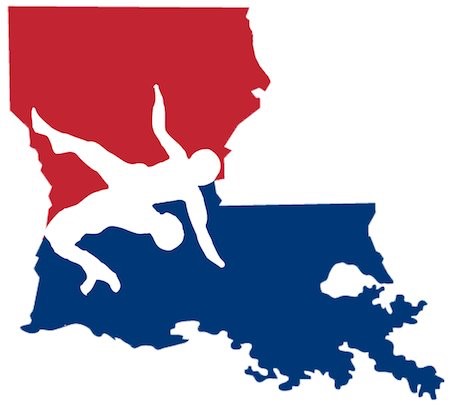  Date: 		May 15, 2021 Location: 	East Ascension High School 		612 East Worthey StreetGonzales, LA 	70737  Schedule: 	Friday, May 14				6:00 to 10:00 PM	-	weigh insSaturday, May 157:00 am 		-	doors open7:30 – 8:30		-	weigh-ins9:00			-	Freestyle begins and will continue until completed.				Greco-Roman will begin upon the completion of FreestyleDivisions: 	Boys’ Freestyle, Girls’ Freestyle, Open Freestyle, Boys’ Greco-Roman, Open Greco-RomanA young lady can only be entered in EITHER Boys’ Freestyle or Girls’ Freestyle. She cannot double enter.Entries:		Fee:	 30.00 per wrestler (this covers both Freestyle and Greco-Roman)Deadline for entry 8:00pm May 14, 2021 Awards: 	Every weight class in every division will receive a champion’s hoodie				Red for Freestyle, Blue for Greco Roman, Pink for Girls Freestyle				Medals for top three placers in each weight class Tickets:		General Admission: 10.00		Under 5 years gets in freehttps://www.ticketsource.us/baton-rouge-area-wrestlers-leagueDUE TO COVID 19 RESTRICTIONS THERE WILL BE A LIMITED NUMBER OF TICKETS SOLDT-shirts:	 T-shirts are $15.00 and can be purchased online through the same link used for buying ticketsFRONT    	   BACK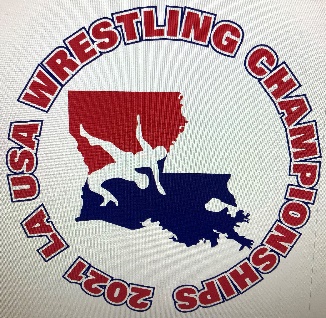 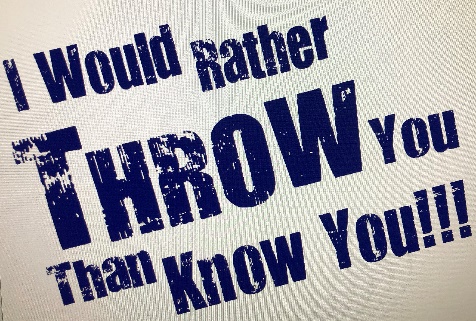 Concessions:	Drinks, snacks, and hot food items will be sold.For more info contact: 	Patrick Mahoney 	(225)954-7804  patrickmahoney@apsb.org ***MASKS ARE REQUIRED AT ALL TIMES FOR SPECTATORS ANDCOACHES. WRESTLERS ARE REQUIRED TO WEAR A MASK WHILE NOT ACTIVELY COMPETING. ***